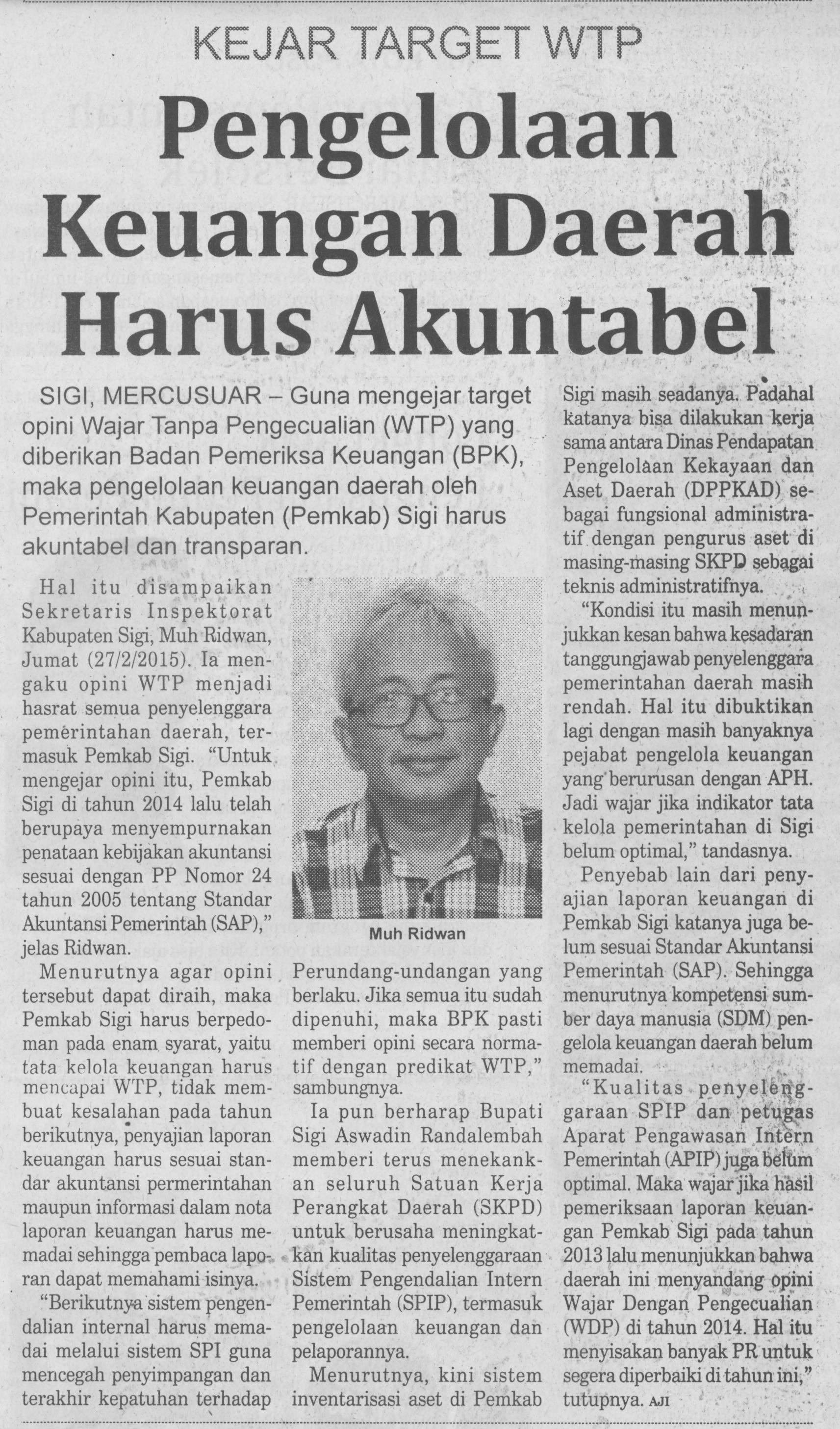 Harian    :Mercu KasubaudSulteng 1Hari, tanggal:Senin, 2 maret 2015KasubaudSulteng 1Keterangan:Pengelolaan Keuangan Daerah Harus AkuntabelKasubaudSulteng 1Entitas:SigiKasubaudSulteng 1